APPENDIXAppendix 1 – List of participantsAppendix 2 – Results – Spider diagrams of mean vignette scores per intervention in terms of overall preference, trust in the results and feasibilityAppendix 3 – Results – Mean score for each combination of features for the preferred study design (primary outcome)Appendix 4 – Results – Mean score for each combination of features for trust in results (secondary outcomes)Appendix 5 – Results – Mean score for each combination of features for feasibility (secondary outcomes)Appendix 6 – Results – Parameter estimates for trust in the results modelAppendix 7 – Results – Parameter estimates for feasibility modelAppendix 1 – Affiliation of ParticipantsAuthors of the articles from the systematic reviewCorresponding authors of randomized controlled trials published in the Journal of Clinical Epidemiology from 2015 to 2017Editorial board of the Journal of Clinical EpidemiologyMembers of the International Clinical Trial Methodology ConferenceMembers of the Society for Clinical TrialsMembers of the Peer Review CongressCorresponding authors of articles on peer review (PubMed search “peer review*”)Members of the Enhancing the QUAlity and Transparency Of health Research (EQUATOR) networkCorresponding authors of randomized controlled trials published in Trials from 2016 to 2017Members of the Lancet REduce research WAste and Reward Diligence (REWARD) StatementMembers of The Meta-Research Innovation Center at Stanford (METRICS)Staff of the Johns Hopkins Center for Clinical Trials and Evidence SynthesisMembers of the METHODS Cochrane GroupMembers of the EQUATOR/REWARD ConferenceProfessors of the Methods in Research on Research (MiRoR) ProjectTrial Forge CollaboratorsMembers of the Editorial Boards of the Journal of American Medical Association, British Medical Journal, New England Journal of Medicine, Annals of Internal Medicine, PLOS Med and the LancetAppendix 2 – Spider diagrams of mean vignette scores per intervention in terms of overall preference, trust in the results and feasibility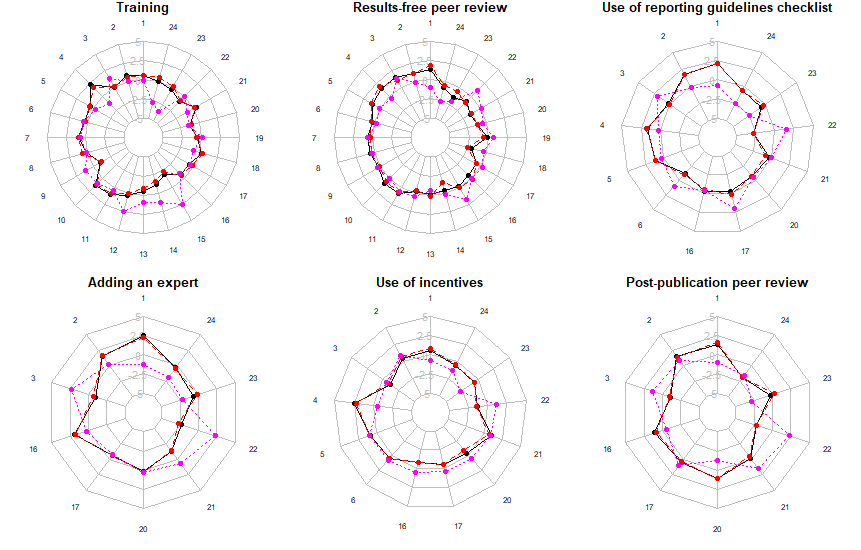 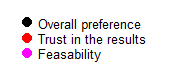 Appendix 3 – Results – Mean score for each combination of features for the preferred study design Appendix 4 – Results – Mean score for each combination of study design features for trust in resultsAppendix 5 – Results – Mean score for each combination of study design features for feasibilityAppendix 6– Results – Features associated with trust in the results: parameter estimates [and 95% confidence intervals]. For each independent variable, parameter estimates represent mean difference in trust in the results associated with each category of independent variable as compared with the reference (after adjusting for all other variables in the table). *Indicates the pairs of vignettes for these interventions were assessed twice each**Estimation of fixed effect takes into account the reading order of the 2 vignettes of a pair***Indicates the reference category for each independent variable Diagonal line in the table cell represents non-applicable data. Appendix 7 – Results – Feature associated with feasibility: parameter estimates [and 95% confidence intervals]. For each independent variable, parameter estimates represent mean difference in feasibility associated with each category of independent variable as compared with the reference (after adjusting for all other variables in the table). *Indicates the pairs of vignettes for these interventions were assessed twice each**Estimation of fixed effect takes into account the reading order of the 2 vignettes of a pair***Indicates the reference category for each independent variableDiagonal line in the table cell represents non-applicable data.1RCT of manuscripts / Different publishers / Real manuscripts 2RCT of manuscripts / Single publisher / Real manuscripts3RCT of manuscripts / One journal / Real manuscripts4RCT of peer reviewers / Different publishers / Real manuscripts5RCT of peer reviewers / Single publisher / Real manuscripts6RCT of peer reviewers / One journal / Real manuscripts7RCT of peer reviewers / Different publishers / Fabricated manuscript8RCT of peer reviewers / Single publisher / Fabricated manuscript9RCT of peer reviewers / One journal / Fabricated manuscript10Pairwise comparison / Different publishers / Real manuscripts11Pairwise comparison / Single publisher / Real manuscripts12Pairwise comparison / One journal / Real manuscripts13Pairwise comparison / Different publishers / Fabricated manuscript14Pairwise comparison / Single publisher / Fabricated manuscript15Pairwise comparison / One journal / Fabricated manuscript16Cluster RCT of journals / Different publishers / Real manuscripts17Cluster RCT of journals / Single publisher / Real manuscripts18Cluster RCT of journals / Different publishers / Fabricated manuscript19Cluster RCT of journals / Single publisher / Fabricated manuscript20Interrupted time series analysis / Different publishers / Real manuscripts21Interrupted time series analysis / Single publisher / Real manuscripts22Interrupted time series analysis / One journal / Real manuscripts23Stepped wedge cluster RCT of journals / Different publishers / Real manuscripts24Stepped wedge cluster RCT of journals / Single publisher / Real manuscriptsStudy designStudy designStudy designInterventionsInterventionsInterventionsInterventionsInterventionsInterventionsStudy TypeSettingType of manuscriptTRAINING PEER REVIEWERS(24 vignettes, 276 pairs)Mean score (SD)RankRESULTS-FREE PEER REVIEW(24 vignettes, 
276 pairs)Mean score (SD)RankUSE OF REPORTING GUIDELINES CHECKLIST(13 vignettes, 156 pairs*)Mean score (SD)RankADDING AN EXPERT TO THE PEER REVIEW PROCESS(10 vignettes, 
90 pairs*)Mean score (SD)RankUSING INCENTIVES(13 vignettes, 156 pairs*)Mean score (SD)RankPOST-
PUBLICATION PEER REVIEW(10 vignettes, 
90 pairs*)Mean score (SD)RankRCT with randomization of manuscriptsSeveral biomedical journals from different publishersActual manuscripts submitted to journal(s)0.6 (3.5)6/241.3 (3.3)3/242.1 (2.4)1/132.5 (3.0)1/100.5 (3.2)4/131.3 (3.5)2/10RCT with randomization of manuscriptsSeveral biomedical journals from a single publisherActual manuscripts submitted to journal(s)0.8 (3.3)5/24(3.6)5/241.8 (3.1)2/131.4 (3.5)3/100.5 (3.6)4/131.6 (3.1)1/10RCT with randomization of manuscriptsSingle biomedical journalActual manuscripts submitted to journal(s)(3.7)14/241.5 (3.5)1/240.3 (3.4)5/13-1.0 (3.7)8/10-1.2 (3.1)12/13-1.1 (3.8)8/10RCT with randomization of peer reviewersSeveral biomedical journals from different publishersActual manuscripts submitted to journal(s)2.2 (2.8)1/241.4 (3.4)2/241.7 (3.6)3/132.4 (2.9)1/13RCT with randomization of peer reviewersSeveral biomedical journals from a single publisherActual manuscripts submitted to journal(s)0.5 (3.4)7/241.2 (3.3)4/24(3.6)4/130.9 (3.1)2/13RCT with randomization of peer reviewersSingle biomedical journalActual manuscripts submitted to journal(s)0.4 (3.9)8/240.3 (3.5)10/24-1.3 (4.0)12/130.5 (4.1)4/13RCT with randomization of peer reviewersSeveral biomedical journals from different publishersOne fabricated manuscript1.0 (3.2)3/240.7 (3.3)8/24RCT with randomization of peer reviewersSeveral biomedical journals from a single publisherOne fabricated manuscript0.2 (3.8)12/240.5 (3.5)9/24RCT with randomization of peer reviewersSingle biomedical journalOne fabricated manuscript-1.1 (3.6)21/240.3 (3.5)10/24Pairwise comparisonSeveral biomedical journals from different publishersActual manuscripts submitted to journal(s)1.3 (3.3)2/240.9 (3.9)6/24Pairwise comparisonSeveral biomedical journals from a single publisherActual manuscripts submitted to journal(s)(3.5)3/240.9 (3.6)6/24Pairwise comparisonSingle biomedical journalActual manuscripts submitted to journal(s)0.3 (3.9)10/24-0.3 (3.5)15/24Pairwise comparisonSeveral biomedical journals from different publishersOne fabricated manuscript-0.5 (3.4)16/24-0.1 (3.0)12/24Pairwise comparisonSeveral biomedical journals from a single publisherOne fabricated manuscript-1.2 (3.4)22/24-0.4 (3.9)16/24Pairwise comparisonSingle biomedical journalOne fabricated manuscript-2.0 (3.1)24/24-0.2 (3.4)14/24Cluster RCT with randomization of journalsSeveral biomedical journals from different publishersActual manuscripts submitted to journal(s)-0.8 (3.5)19/24-0.4 (3.2)16/24-0.3 (3.9)6/131.9 (3.0)2/10-0.8 (3.3)11/13(3.8)3/10Cluster RCT with randomization of journalsSeveral biomedical journals from a single publisherActual manuscripts submitted to journal(s)-0.6 (3.4)18/24-0.7 (3.5)18/24-0.3 (4.2)6/13-0.6 (4.0)6/10-0.6 (3.5)8/130.4 (3.7)5/10Cluster RCT with randomization of journalsSeveral biomedical journals from different publishersOne fabricated manuscript0.3 (3.5)10/24-2.0 (3.0)24/24Cluster RCT with randomization of journalsSeveral biomedical journals from a single publisherOne fabricated manuscript-0.5 (3.3)16/24-0.1 (3.3)12/24Interrupted time series analysisSeveral biomedical journals from different publishersActual manuscripts submitted to journal(s)-1.3 (3.7)23/24-1.2 (3.9)21/24-0.8 (3.4)11/130.2 (4.2)4/10-0.4 (3.5)7/13(3.1)3/10Interrupted time series analysisSeveral biomedical journals from a single publisherActual manuscripts submitted to journal(s)0.4 (3.4)8/24-1.4 (4.0)22/24-0.3 (3.7)6/13-1.2 (3.5)9/100.9 (3.3)2/13-0.1 (3.7)6/10Interrupted time series analysisSingle biomedical journalActual manuscripts submitted to journal(s)-0.9 (2.8)20/24-0.8 (3.5)19/24-2.8 (2.4)13/13-2.3 (3.6)10/10-1.4 (3.4)13/13-2.1 (2.5)10/10Stepped wedge cluster RCT with randomization of journalsSeveral biomedical journals from different publishersOne fabricated manuscript-0.3 (4.0)15/24-1.5 (2.9)23/24-0.6 (3.1)9/13-0.6 (3.3)6/10-0.6 (3.0)8/13-0.2 (3.0)7/10Stepped wedge cluster RCT with randomization of journalsSeveral biomedical journals from a single publisherActual manuscripts submitted to journal(s)(3.8)13/24-0.8 (3.5)19/24-0.6 (3.8)9/13-0.3 (3.3)5/10-0.6 (3.3)8/13-1.9 (2.9)9/10Study designStudy designStudy designInterventionsInterventionsInterventionsInterventionsInterventionsInterventionsStudy TypeSettingType of manuscriptTRAINING PEER REVIEWERS(24 vignettes, 
276 pairs)Mean score (SD)RankRESULTS FREE PEER REVIEW(24 vignettes, 276 pairs)Mean score (SD)RankUSE OF REPORTING GUIDELINES CHECKLIST(13 vignettes, 
156 pairs*)Mean score (SD)RankADDING AN EXPERT TO THE PEER REVIEW PROCESS(10 vignettes, 
90 pairs*)Mean score (SD)RankUSING INCENTIVES(13 vignettes, 156 pairs*)Mean score (SD)RankPOST-
PUBLICATION PEER REVIEW(10 vignettes, 90 pairs*)Mean score (SD)RankRCT with randomization of manuscriptsSeveral biomedical journals from different publishersActual manuscripts submitted to journal(s)0.5 (3.3)7/241.9 (2.9)1/24(2.3)1/132.3 (2.8)1/100.8 (3.2)3/131.6 (3.5)1/10RCT with randomization of manuscriptsSeveral biomedical journals from a single publisherActual manuscripts submitted to journal(s)0.6 (3.1)6/24(3.3)6/241.7 (3.0)3/131.6 (3.0)3/100.7 (3.4)4/131.3 (2.9)2/10RCT with randomization of manuscriptsSingle biomedical journalActual manuscripts submitted to journal(s)(3.5)14/24(3.2)7/24(3.1)5/13-0.7 (3.8)8/10-0.9 (3.3)11/13-0.9 (3.8)8/10RCT with randomization of peer reviewersSeveral biomedical journals from different publishersActual manuscripts submitted to journal(s)1.7 (3.0)1/241.9 (3.1)1/241.8 (3.2)2/132.2 (2.8)1/13RCT with randomization of peer reviewersSeveral biomedical journals from a single publisherActual manuscripts submitted to journal(s)0.5 (3.0)7/25(3.2)4/24(3.4)4/130.9 (3.2)2/13RCT with randomization of peer reviewersSingle biomedical journalActual manuscripts submitted to journal(s)0.3 (3.6)11/240.4 (3.1)1/24-1.0 (4.2)12/130.5 (4.1)6/13RCT with randomization of peer reviewersSeveral biomedical journals from different publishersOne fabricated manuscript1.0 (2.4)3/240.3 (3.2)4/24RCT with randomization of peer reviewersSeveral biomedical journals from a single publisherOne fabricated manuscript0.7 (3.8)5/240.5 (3.5)11/24RCT with randomization of peer reviewersSingle biomedical journalOne fabricated manuscript-1.2 (3.3)22/240.1 (3.2)12/24Pairwise comparisonSeveral biomedical journals from different publishersActual manuscripts submitted to journal(s)(3.1)2/240.7 (2.9)10/24Pairwise comparisonSeveral biomedical journals from a single publisherActual manuscripts submitted to journal(s)0.8 (3.5)4/240.7 (3.0)14/24Pairwise comparisonSingle biomedical journalActual manuscripts submitted to journal(s)(3.5)14/24-0.4 (3.5)8/24Pairwise comparisonSeveral biomedical journals from different publishersOne fabricated manuscript-0.8 (3.0)20/240.1 (3.5)8/24Pairwise comparisonSeveral biomedical journals from a single publisherOne fabricated manuscript-1.6 (2.8)23/24-1.4 (3.4)17/24Pairwise comparisonSingle biomedical journalOne fabricated manuscript-2.3 (2.8)24/240.0 (2.7)14/24Cluster RCT with randomization of journalsSeveral biomedical journals from different publishersActual manuscripts submitted to journal(s)-0.5 (3.3)17/240.2 (3.4)24/24-0.5 (3.9)8/131.8 (2.9)2/10-0.8 (3.2)10/130.8 (3.4)4/10Cluster RCT with randomization of journalsSeveral biomedical journals from a single publisherActual manuscripts submitted to journal(s)-0.2 (3.1)16/24-0.7 (3.1)16/24(3.7)5/13-0.6 (3.9)7/10-0.6 (3.5)9/130.4 (3.5)5/10Cluster RCT with randomization of journalsSeveral biomedical journals from different publishersOne fabricated manuscript0.5 (3.3)7/24-2.5(3.1)13/24Cluster RCT with randomization of journalsSeveral biomedical journals from a single publisherOne fabricated manuscript-0.6 (3.0)18/24-0.7 (2.5)20/24Interrupted time series analysisSeveral biomedical journals from different publishersActual manuscripts submitted to journal(s)-1.0 (3.6)21/24-1.1 (3.6)20/24-0.8 (3.5)10/130.3 (4.2)4/10-1.0 (3.3)12/13(2.8)3/10Interrupted time series analysisSeveral biomedical journals from a single publisherActual manuscripts submitted to journal(s)(2.8)20/24-1.3 (3.8)23/24-0.9 (3.6)11/13-1.3 (3.5)9/100.7 (3.4)4/13-0.5 (3.7)7/10Interrupted time series analysisSingle biomedical journalActual manuscripts submitted to journal(s)-0.7 (2.5)19/24-1.1 (3.5)21/24-2.8 (2.5)13/13-2.8 (3.3)10/10-1.5 (3.1)13/13-2.2 (2.4)10/10Stepped wedge cluster RCT with randomization of journalsSeveral biomedical journals from different publishersOne fabricated manuscript0.2 (3.4)12/24-0.6 (3.0)22/24-0.2 (2.8)7/13-0.1 (3.3)5/10-0.5 (2.9)8/13(3.0)6/10Stepped wedge cluster RCT with randomization of journalsSeveral biomedical journals from a single publisherActual manuscripts submitted to journal(s)0.5 (3.2)7/24-0.5 (3.3)19/24-0.5 (3.5)8/13-0.4 (3.4)6/10-0.4 (3.4)7/13-1.9 (2.8)9/10Study designStudy designStudy designInterventionsInterventionsInterventionsInterventionsInterventionsInterventionsStudy TypeSettingType of manuscriptTRAINING PEER REVIEWERS(24 vignettes, 
276 pairs)Mean score (SD)RankRESULTS FREE PEER REVIEW(24 vignettes, 276 pairs)Mean score (SD)RankUSE OF REPORTING GUIDELINES CHECKLIST(13 vignettes, 
156 pairs*)Mean score (SD)RankADDING AN EXPERT TO THE PEER REVIEW PROCESS(10 vignettes, 
90 pairs*)Mean score (SD)RankUSING INCENTIVES(13 vignettes, 156 pairs*)Mean score (SD)RankPOST-
PUBLICATION PEER REVIEW(10 vignettes, 
90 pairs*)Mean score (SD)RankRCT with randomization of manuscriptsSeveral biomedical journals from different publishersActual manuscripts submitted to journal(s)-0.1 (3.1)15/24-1.0 (2.9)22/24-0.8 (2.9)11/13-1.3 (2.9)8/10-0.8 (3.8)11/13-1.0 (3.8)7/10RCT with randomization of manuscriptsSeveral biomedical journals from a single publisherActual manuscripts submitted to journal(s)(2.7)13/24-0.1 (3.3)16/24-0.2 (3.3)8/130.3 (3.2)4/100.9 (3.4)3/130.8 (3.3)5/10RCT with randomization of manuscriptsSingle biomedical journalActual manuscripts submitted to journal(s)1.3 (2.7)3/241.3 (3.1)2/241.9 (2.2)2/132.3 (2.8)1/10-0.6 (3.3)9/131.4 (3.6)3/10RCT with randomization of peer reviewersSeveral biomedical journals from different publishersActual manuscripts submitted to journal(s)-1.3 (3.3)21/24-0.3 (3.8)17/240.2 (3.5)6/13-0.6 (3.1)9/13RCT with randomization of peer reviewersSeveral biomedical journals from a single publisherActual manuscripts submitted to journal(s)-0.3 (3.2)16/240.1 (3.0)12/240.3 (3.7)5/131.0 (3.7)2/13RCT with randomization of peer reviewersSingle biomedical journalActual manuscripts submitted to journal(s)0.5 (3.5)9/24-0.3 (3.6)17/241.0 (3.4)4/130.8 (3.1)5/13RCT with randomization of peer reviewersSeveral biomedical journals from different publishersOne fabricated manuscript0.7 (3.0)8/240.7 (2.9)4/24RCT with randomization of peer reviewersSeveral biomedical journals from a single publisherOne fabricated manuscript0.2 (3.5)11/240.3 (2.8)9/24RCT with randomization of peer reviewersSingle biomedical journalOne fabricated manuscript1.2 (3.2)6/240.4 (3.2)8/24Pairwise comparisonSeveral biomedical journals from different publishersActual manuscripts submitted to journal(s)0.9 (3.0)7/240.0 (3.3)14/24Pairwise comparisonSeveral biomedical journals from a single publisherActual manuscripts submitted to journal(s)0.4 (3.1)10/240.5 (3.6)6/24Pairwise comparisonSingle biomedical journalActual manuscripts submitted to journal(s)2.4 (2.8)2/240.5 (3.7)6/24Pairwise comparisonSeveral biomedical journals from different publishersOne fabricated manuscript1.0 (3.1)6/24-0.7 (3.2)21/24Pairwise comparisonSeveral biomedical journals from a single publisherOne fabricated manuscript1.2 (3.1)4/240.2 (3.4)11/24Pairwise comparisonSingle biomedical journalOne fabricated manuscript2.6 (2.4)1/241.7 (2.9)1/24Cluster RCT with randomization of journalsSeveral biomedical journals from different publishersActual manuscripts submitted to journal(s)-0.9 (3.4)19/240.0 (3.2)14/24-0.5 (3.6)9/130.3 (2.8)4/100.5 (3.2)6/13-0.5 (3.4)6/10Cluster RCT with randomization of journalsSeveral biomedical journals from a single publisherActual manuscripts submitted to journal(s)-0.4 (3.3)17/240.3 (3.5)9/242.0 (3.1)1/13-0.7 (3.1)7/100.4 (3.3)8/131.1 (3.2)4/10Cluster RCT with randomization of journalsSeveral biomedical journals from different publishersOne fabricated manuscript-0.7 (3.2)18/24-0.3 (3.2)17/24Cluster RCT with randomization of journalsSeveral biomedical journals from a single publisherOne fabricated manuscript0.2 (3.2)11/240.7 (2.6)4/24Interrupted time series analysisSeveral biomedical journals from different publishersActual manuscripts submitted to journal(s)-1.4 (2.9)22/24-0.5 (3.6)20/24-0.5 (3.6)9/130.3 (3.8)4/100.5 (3.2)6/13-1.3 (2.7)8/10Interrupted time series analysisSeveral biomedical journals from a single publisherActual manuscripts submitted to journal(s)-0.9 (3.2)19/240.1 (4.0)12/240.0 (3.2)7/130.7 (3.7)3/100.9 (3.5)3/131.5 (3.2)2/10Interrupted time series analysisSingle biomedical journalActual manuscripts submitted to journal(s)0.0 (3.3)13/241.0 (3.1)3/241.5 (3.4)3/132.3 (2.0)1/101.2 (3.8)1/132.3 (2.1)1/20Stepped wedge cluster RCT with randomization of journalsSeveral biomedical journals from different publishersOne fabricated manuscript-3.7 (2.1)24/24-2.1 (3.2)23/24-2.5 (1.8)12/13-2.2 (2.5)10/10-2.8 (2.0)13/13-2.8 (1.4)10/10Stepped wedge cluster RCT with randomization of journalsSeveral biomedical journals from a single publisherActual manuscripts submitted to journal(s)-2.8 (2.9)23/24-2.7 (3.4)24/24-2.5 (3.2)12/13-1.9 (2.3)9/10-1.3 (3.2)12/13-1.5 (3.1)9/10VARIABLE**InterventionInterventionInterventionInterventionInterventionInterventionVARIABLE**TRAINING PEER REVIEWERS(24 vignettes, 
276 pairs)Estimate [95% CI]RESULTS FREE PEER REVIEW(24 vignettes, 
276 pairs)Estimate [95% CI]USE OF REPORTING GUIDELINES CHECKLIST(13 vignettes, 
156 pairs*)Estimate [95% CI]ADDING AN EXPERT TO THE PEER REVIEW PROCESS(10 vignettes, 
90 pairs*)Estimate [95% CI]USING INCENTIVES(13 vignettes, 
156 pairs*)Estimate [95% CI]POST-PUBLICATION PEER REVIEW(10 vignettes, 
90 pairs*)Estimate [95% CI]Study typeStudy typeStudy typeStudy typeStudy typeStudy typeStudy typeRCT with randomization of manuscripts0.37[-0.88 ; 1.57]2.03[0.82 ; 3.18]2.31[1.11 ; 3.46]2.02[0.71 ; 3.51]1.07[-0.23 ; 2.34]2.27[0.89 ; 3.79]RCT with randomization of peer reviewers0.95[-0.26 ; 2.12]1.89[0.75 ; 3.03]1.76[0.50 ; 3.10] 2.04[0.71 ; 3.29]Cluster RCT with randomization of journals-0.02[-1.26 ; 1.24]0.14[-0.99 ; 1.28]0.16[-1.37 ; 1.78]0.61[-1.00; 2.27]-0.28[-1.63 ; 1.07]1.33[-0.17 ; 3.00]Interrupted time series analysis-0.51[-1.69 ; 0.83]-0.54[-1.80 ; 0.86]-0.40[-1.60 ; 0.82]-0.42[-2.01 ; 1.19]0.27[-0.95 ; 1.54]1.10[-0.16 ; 2.58]Pairwise comparison0.03[-0.26 ; 1.23]1.08[-0.04 ; 2.28]Stepped wedge cluster RCT with randomization of journals***0.00[-]0.00[-]0.00[-]0.00[-]0.00[-]0.00[-]SettingSettingSettingSettingSettingSettingSettingSingle biomedical journal-1.01[-1.77 ; -0.27]-0.48[-1.22 ; 0.35]-2.30[-3.34 ; -1.27]-2.85[-4.48 ; -1.07]-1.31[-2.41 ; -0.25]-3.11[-4.57 ; -1.57]Several biomedical journals from a single publisher-0.20[-0.79 ; 0.40]0.17[-0.80 ; 0.42]-0.19[-1.00 ; 0.67]-1.19[-2.39 ; -0.04]0.12[-0.69 ; 0.92]-1.21[-2.15 ; 0.21]Several biomedical journals from different publishers***0.00[-]0.00[-]0.00[-]0.00[-]0.00[-]0.00[-]Type of manuscriptType of manuscriptType of manuscriptType of manuscriptType of manuscriptType of manuscriptType of manuscriptActual manuscripts submitted to journal(s)1.05[0.37 ; 1.70]0.96[0.31 ; 1.54]One fabricated manuscript***0.00[-]0.00[-]VARIABLE**InterventionInterventionInterventionInterventionInterventionInterventionVARIABLE**TRAINING PEER REVIEWERS(24 vignettes, 
276 pairs)Estimate [95% CI]RESULTS FREE PEER REVIEW(24 vignettes, 276 pairs)Estimate [95% CI]USE OF REPORTING GUIDELINES CHECKLIST(13 vignettes, 
156 pairs*2)Estimate [95% CI]ADDING AN EXPERT TO THE PEER REVIEW PROCESS(10 vignettes, 
90 pairs*2)Estimate [95% CI]USING INCENTIVES(13 vignettes, 
156 pairs*2)Estimate [95% CI]POST-PUBLICATION PEER REVIEW(10 vignettes, 
90 pairs*2)Estimate [95% CI]Study typeStudy typeStudy typeStudy typeStudy typeStudy typeStudy typeRCT with randomization of manuscripts3.23[2.22 ; 4.21]2.17[0.84 ; 3.36]2.19[1.07 ; 3.29]1.84[0.75 ; 2.99]1.89[0.75 ; 3.03]2.01[0.74 ; 3.20]RCT with randomization of peer reviewers2.71[1.72 ; 3.01]2.12[0.93 ; 3.24]2.49[1.35 ; 3.60]2.46[1.25 ; 3.68]Cluster RCT with randomization of journals2.44[1.40 ; 3.52]2.38[1.16 ; 3.51]3.22[2.01 ; 4.37]2.09[0.83 ; 3.41]2.56[1.27 ; 3.71]2.23[0.97 ; 3.44]Interrupted time series analysis1.99[0.86 ; 3.16]2.32[0.96 ; 3.57]2.27[1.23 ; 3.31]2.60[1.34 ; 3.82]2.89[1.68 ; 4.01]2.32[1.12 ; 3.52]Pairwise comparison3.89[2.91 ; 4.89]2.35[1.05 ; 3.58]Stepped wedge cluster RCT with randomization of journals***0.00[-]0.00[-]0.00[-]0.00[-]0.00[-]0.00[-]SettingSettingSettingSettingSettingSettingSettingSingle biomedical journal1.44[0.77; 2.13]1.01[0.25 ; 1.78]1.83[0.88 ; 2.82]2.27[0.95 ; 3.62]0.64[-0.41 ; 1.70]2.34[0.91 ; 3.72]Several biomedical journals from a single publisher0.37[-0.24 ; 0.98]0.38[-0.21 ; 1.04]0.65[-0.20 ; 1.47]0.25[-0.73 ; 1.32]1.02[0.15 ; 1.91]1.47[0.40 ; 2.43]Several biomedical journals from different publishers***0.00[-]0.00[-]0.00[-]0.00[-]0.00[-]0.00[-]Type of manuscriptType of manuscriptType of manuscriptType of manuscriptType of manuscriptType of manuscriptType of manuscriptActual manuscripts submitted to journal(s)-0.65[-1.32 ; 0.03]-0.27[-0.96 ; 0.36]One fabricated manuscript***0.00[-]0.00[-]